Sycamore Creek Elementary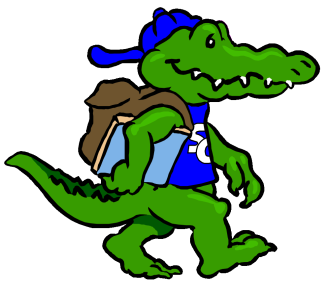 Staff ProfileName:   Lynn WoodrowName:   Lynn WoodrowGrade:   LiteracyFavorite Color?purplepurpleFavorite Flower?rose,daisyrose,daisyFavorite Food?chinesechineseFavorite Fruit?blueberriesblueberriesFavorite Drink?coffeecoffeeFavorite Dessert?anything chocolateanything chocolateDo you like Candy?  (What kind?)anything chocolateanything chocolateFavorite Restaurant?Tazu, O’Charley’sTazu, O’Charley’sFavorite Store?The LimitedThe LimitedIf you could receive a gift card, what store would you like?TargetTargetHobbies?tennis, reading, gymtennis, reading, gymThings you like?books, working outbooks, working outAny dislikes?Items Needed for Our ClassroomItems Needed for Our ClassroomItems Needed for Our ClassroomClorox wipes!Clorox wipes!thin dry erase markers – we use manythin dry erase markers – we use manykleenexkleenexcolored post-itscolored post-itstreasure box itemstreasure box items